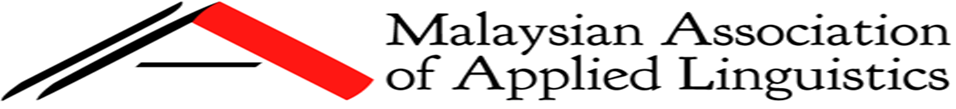 MAAL-SIGsMaking It HappenAPPLICATION TO SET UP A SIG WITHIN MAALPlease read the MAAL-SIG INFORMATION PACK available on the MAAL website for more details. Submit the completed form to the MAAL SIG Committee via maalsig1@gmail.com. 1. Name of proposed SIG2. Name of applicant     (MAAL member only)3. Institutional affiliation4. Number of members       (including the applicant)5. Full name and affiliation     of the Head of SIG     (MAAL member only)6. Full names and affiliations     of SIG members(Minimum of 5 including the Head. All members must be current members of MAAL or other AILA affiliates)GOAL/S OF THE SIG[Write a brief statement of the goal(s) of the SIG]The field [insert name of SIG here] covers the following areas:[list areas to be covered by the SIG]RATIONALE[Explain why the SIG is needed. You may include explanations about its uniqueness, how the SIG will advance work in the field, and how it will support the applied linguistics community.]PROPOSED ACTIVITIES[Provide a list of activities and the SIG plans to carry out within the initial three years in detail, with brief explanatory notes on the objective of each activity, and the structures and methods for achieving the objective.]SIGNATURE OF APPLICANT________________________                                                  ________________Signed                                                                                            Date(Applicant)Name:Designation:Affiliation:E-mail address:Phone contact number: 